Acute cholecystitisAcute cholecystitis is sudden swelling and irritation of the gallbladder. Causesgallstone blocks the cystic duct, the tube through which bile travels into and out of the gallbladder. When a stone blocks this duct, bile causing irritation and pressure in the gallbladder. This can lead to swelling and infection.Other causes include:Serious illnesses, such as HIV or diabetesTumors of the gallbladder (rare)Some people are more at risk for gallstones. Risk factors include:Being femalePregnancyHormone therapyOlder ageObesityLosing or gaining weight rapidlyDiabetesSometimes the bile duct becomes blocked temporarily. When this occurs repeatedly, it can lead to chronic cholecystitis. This is swelling and irritation that continues over time. Eventually, the gallbladder becomes thick and hard. It does not store and release bile as well as it did.What are the symptoms?The most common symptom of cholecystitis is pain in upper right abdomen  that can sometimes move around to back or rightshoulder blade. Other symptoms include: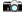 Nausea or vomiting.Tenderness in the right abdomen.Fever.Pain that gets worse during a deep breath.Pain for more than 6 hours, particularly after meals.Yellowing of skin and whites of the eyes (jaundice)Clay-colored stoolsHow is cholecystitis diagnosed?History and clinical examinationAmylase and lipase levelBilirubin levelComplete blood count (CBC)Liver function testsImaging tests can show gallstones or inflammation. as may have one of these tests:Abdominal ultrasoundAbdominal CT scanAbdominal x-rayOral cholecystogramGallbladder scanTreatmentIf have severe pain,to seek medical attention right away.In the emergency room, to give fluids through a vein. also may be given antibiotics to fight infection.Cholecystitis may clear up on its own. However, if have gallstones, will probably need surgery to remove gallbladder.Nonsurgical treatment includes:Antibiotics to fight infectionLow-fat diet Pain medicinesemergency surgery if have complications such as:Gangrene (tissue death)Perforation of the gallbladderPancreatitis (inflamed pancreas)Persistent bile duct blockageInflammation of the common bile ductPossible ComplicationsUntreated, cholecystitis may lead to any of the following health problems:Empyema (pus in the gallbladder)GangreneInjury to the bile ducts draining the liver (may occur after gallbladder surgery)PancreatitisPerforationPeritonitis (inflammation of the lining of the abdomen)